IN THE CIRCUIT COURT OF CLAY COUNTY, MISSOURIProbate DivisionCase Number:      (Date File Stamp) In the Estate of 							, Deceased.In the Estate of 							, Deceased.(Date File Stamp) Application of Surviving Spouse for Refusal of LettersApplication of Surviving Spouse for Refusal of LettersApplication of Surviving Spouse for Refusal of LettersThe applicant, surviving spouse of the decedent, states that decedent date of birth was 				 and decedent died on 					 residing at 															, survived by applicant and 					 unmarried minor child(ren), leaving an estate in this state, the value of which, less liens and encumbrances, is not greater in amount than is allowed by the law as exempt property and maintenance of applicant and unmarried minor child(ren) for one year after the death of decedent.  The estate consists solely of the property described and of value as follows:Unmarried minor child(ren) of the decedent who is(are) not the child(ren) of the applicant is(are) as follows:Wherefore, applicant prays the court order that no letters be granted on said estate unless on the application of creditors or other interested parties, the existence of other or further property is shown.The applicant swears that the matters set forth above are true and correct to the best knowledge and belief of the applicant, subject to the penalties of making a false affidavit or declaration.Date:      Signature of Attorney for Applicant		Signature of Applicant(Name/Bar Number/Address/Telephone)	(Name/Address/Telephone)The applicant, surviving spouse of the decedent, states that decedent date of birth was 				 and decedent died on 					 residing at 															, survived by applicant and 					 unmarried minor child(ren), leaving an estate in this state, the value of which, less liens and encumbrances, is not greater in amount than is allowed by the law as exempt property and maintenance of applicant and unmarried minor child(ren) for one year after the death of decedent.  The estate consists solely of the property described and of value as follows:Unmarried minor child(ren) of the decedent who is(are) not the child(ren) of the applicant is(are) as follows:Wherefore, applicant prays the court order that no letters be granted on said estate unless on the application of creditors or other interested parties, the existence of other or further property is shown.The applicant swears that the matters set forth above are true and correct to the best knowledge and belief of the applicant, subject to the penalties of making a false affidavit or declaration.Date:      Signature of Attorney for Applicant		Signature of Applicant(Name/Bar Number/Address/Telephone)	(Name/Address/Telephone)The applicant, surviving spouse of the decedent, states that decedent date of birth was 				 and decedent died on 					 residing at 															, survived by applicant and 					 unmarried minor child(ren), leaving an estate in this state, the value of which, less liens and encumbrances, is not greater in amount than is allowed by the law as exempt property and maintenance of applicant and unmarried minor child(ren) for one year after the death of decedent.  The estate consists solely of the property described and of value as follows:Unmarried minor child(ren) of the decedent who is(are) not the child(ren) of the applicant is(are) as follows:Wherefore, applicant prays the court order that no letters be granted on said estate unless on the application of creditors or other interested parties, the existence of other or further property is shown.The applicant swears that the matters set forth above are true and correct to the best knowledge and belief of the applicant, subject to the penalties of making a false affidavit or declaration.Date:      Signature of Attorney for Applicant		Signature of Applicant(Name/Bar Number/Address/Telephone)	(Name/Address/Telephone)Appendix ADecedent:      	Case Number:      Description of Property	Value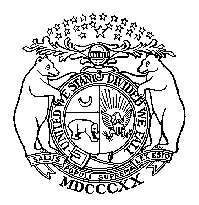 